" It's FUN to have lots of clients!” ​Class #20 – Tapping Transcript Disclaimer:	This transcript has been edited; however, there may be English or grammatical errors since it is spoken English, as opposed to written English.  Please ignore the errors (or let us know where they are so we can correct them).    Enjoy the call!	Let’s declare our intention….Let’s call in our guides and call in our angels.Thank you, thank you for this beautiful opportunity to be fully aware who we are and what we’re doing.Thank you for this chance to own who we are in the world,To show up powerfully,To claim it.We are grateful, we are grateful, we are grateful for this opportunity.Thank you.Let’s start tapping…I really love working with clients.I love everything about it.I love the “ahas” they have,I love the shifts that they have,The transformation that I can see right in front of my very eyes.I love the fact that they leave lighter, less burdened, more clear, more aware, more focused, more committed, more willing, more open, more receptive.I love that when they leave, they are in this new powerful, beautiful space.I love working with clients.I love having them show up in my experience.I love welcoming them in.I love everything about it.I love everything about it.I am willing to experience more.More clients, More joy, More of the afterglow, More of the sense of on purpose that I feel when I work with my people.I’m willing to experience more of that,To receive more of that, To say “yes” to more of that.I’m willing to open myself up to have more of that.I am willing to connect with the people who are perfect for me.I’m willing to connect with the people who say “yes.”I’m willing to connect, heartfully connect, with my market, With my prospects, With the people who are ideal clients,Joyous to work with, Open and receptive and willing,Those who say, “Oh, yes!”Those who show up,Those people who love me and love my work.It is so much fun to work with them.It is so much fun to have them show up in my world.It’s fun on all levels.It’s fun to talk with them,It’s fun to connect with them,It’s fun to help them, It’s fun to answer their questions,It’s fun to be with them.Those are the people I want.Those are the people I call in.Those are the people who now show up in my experience.I call that in.Because I love having fun clients.I love experiencing my clients in this way.I love it.This is the stand I take for myself.I wouldn’t tolerate an abusive relationship.I’m not going to tolerate it with a client.I don’t want that.I only tolerate, I only welcome in clients who are joy to work with,Clients who are fun,Clients who appreciate me,Clients who appreciate the work we do together,Clients who say “yes” to themselves, who say “yes” to me,Clients who can pay,Clients who are there.I know they exist.They’re all over the place.And I say “yes” to them.I say “yes” to that Goldilocks number, That perfect number of clients just right for me,That perfect number.I say “Yes!”I say “yes” to myself.I say “yes” to them.They say “yes” to me.I say “yes” to the Divine.They say “yes” to the Divine.And we say “yes” to the Divine together.Our work is sacred.Our work is beautiful.Our work is fucking fun.And I bask in the afterglow.I bask in the afterglow of sharing my work with the world.Not just with clients but with my list.I bask as I share who I am with the people in my world, With prospective clients, With all kinds of ways,Whether it’s a Facebook post, or a share in a group, or a video, or a podcast, or an email.When I share,I know I’m calling in the fun ones.I know I’m calling in my ideal people.I know I’m calling in those people who want what I have, Who hunger for what I have, Who are receptive for what I have, Who are saying “yes” for what I have.They want it.And my sharing allows them to see that.If I stay silent, they can’t know.They only hunger for what I’m offering.They do not know what I have.They do not know what I have.And my sharing allows them to know.And my sharing allows them to know.It is fun to have clients.It is fun to attract clients.It is fun to share myself with the world.It is fun to create this space of magic,This space of define connection,This space of profound, rich transformation.It is fun!And it extends beyond just working with the clients.It extends when I share who I am.Not only with the clients but with the world around me.It is fun to share myself with the world.It is a joy to share myself with the world.It is a joy to know that there are those who are hungering, Who want what I have.They will say “yes.”They want to connect.They want to know who I am.They want what I offer.It is a joy.It is a joy.Yes, I am shining my light so that the world may see.I am shining my light in a powerful, healthy, happy, joyous way.This is my truth.This is my truth.This is my truth.And so it is.Go get your Divine On!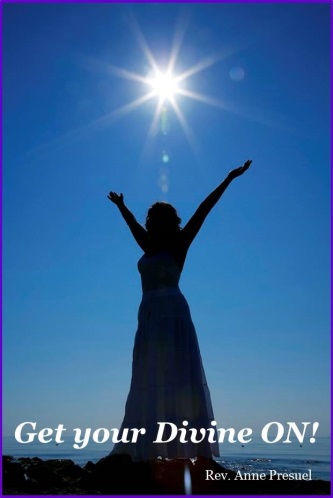 Divine hugs, 													AnneRev. Anne PresuelYour 6th Sense Guide to a 6-Figure BusinessDivinelyIntuitiveBusiness.com	